Poniedziałek, 01.06.20Witam w tak pięknym dniu, jakim jest DZIEŃ DZIECKA!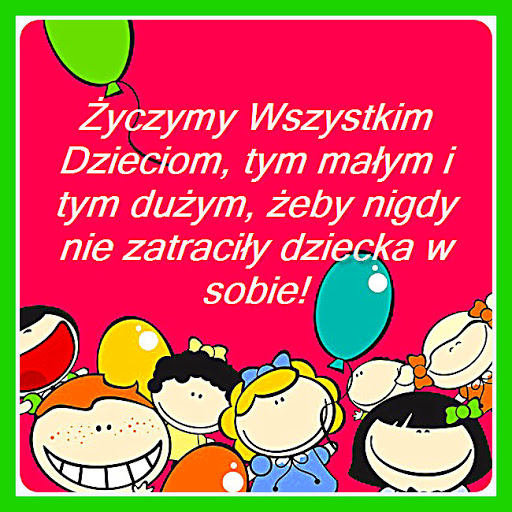 Historia Dnia Dziecka – najszczęśliwszego święta na świecie   To, że Dzień Dziecka obchodzimy w Polsce niezmiennie 1 czerwca od 1952 roku to zasługa organizacji The International Union for Protection of Childhood (Światowego Związku Ochrony Dzieciństwa). Święto to miało uświadomić wszystkim dorosłym, że prawa najmłodszych powinny być respektowane na całym świecie, a dzieci nie powinny uczestniczyć w wojnach, chodzić głodne ani być krzywdzone. Poznaj historię Dnia Dziecka, święta, które uszczęśliwia każdego młodego człowieka!                                                         Kiedy jest Dzień Dziecka?                                                                    Oficjalna historia Dnia Dziecka sięga lat 50. XX wieku. Co ciekawe, w Chinach święto to zostało ustanowione znacznie wcześniej, bo już w 1926 roku. Chociaż Międzynarodowy Dzień Dziecka obchodzony jest w wielu krajach świata, nie zawsze przypada tego samego dnia. W krajach słowiańskich, takich jak Czechy, Słowacja, Ukraina i – oczywiście – Polska, Dzień Dziecka obchodzony jest 1 czerwca. Dzieci w Turcji świętują 23 kwietnia, jednocześnie z Narodowym Świętem Niepodległości. U naszych zachodnich sąsiadów termin obchodzenia Dnia Dziecka jest kwestią problematyczną, a wynikło ze skomplikowanej historii tego kraju: W RFN dzień ten świętowany był 20 września, zaś w NRD – 1 czerwca. Po zjednoczeniu przyjęto oficjalnie, że Dniem Dziecka w Niemczech jest 20 września, jednak wiele osób i tak świętuje go 1 czerwca. Ze zwyczaju świętowania odstają nieco Francja, Włochy i Japonia. We Francji oraz Włoszech 6 stycznia (a więc w święto Trzech Króli) obchodzi się Dzień Rodziny. Od 1948 roku oficjalnym Dniem Dziecka w Japonii jest 5 maja, jednak tradycja w tym kraju jest bardzo silna – nieoficjalnie 5 maja Japończycy świętują Dzień Chłopca, z kolei 3 marca Dzień Dziewczynki.                                                                                 Niektóre kraje nie mają konkretnie sprecyzowanej daty fetowania tego święta i tak:                                                 * w Argentynie przypada ono na drugą niedzielę sierpnia,                                                                                                                         * w Australii na czwartą środę października,                                                                                               * na Węgrzech na ostatnią niedzielę maja.                                                                                                  Są też kraje, w których Dzień Dziecka fetuje się 20 listopada, czyli w rocznicę uchwalenia Deklaracji Praw Dziecka (1959 rok) oraz Konwencji o Prawach Dziecka (30 lat później). Wśród tych państw można wymienić np. Egipt, Irlandię czy Kanadę.Dzień Dziecka – ciekawostkiDzieci w naszym kraju mają wiele szczęścia, ponieważ panuje pokój, a one mogą chodzić do bezpiecznych szkół i korzystać z licznych atrakcji. Obchody Dnia Dziecka w Polsce mają przede wszystkim charakter zabawy i spędzenia czasu z bliskimi. Maluchy mają okazję wyjść do kina czy ZOO, a w wielu miejscowościach organizowane są festyny na świeżym powietrzu zorganizowane specjalnie dla najmłodszych. Zarówno w przedszkolach, szkołach, jak i w domach maluchy otrzymują prezenty i słodycze. Wielu rodziców już na kilka tygodni przed świętem poszukuje idealnych prezentów dla swoich pociech.A jak to święto jest celebrowane w innych krajach? Poniżej zebraliśmy kilka ciekawostek dotyczących obchodów Dnia Dziecka na świecie.1. We Francji oraz Włoszech zamiast Dnia Dziecka obchodzi się Dzień Rodziny. Pieczone są ciasteczka z wróżbami, a rodzice spełniają małe zachcianki swoich pociech i obdarowują je prezentami. Brzdące przez cały dzień noszą także papierowe korony. We Włoszech propagowana jest pewna ciekawa tradycja: odpowiedzialną za przynoszenie słodyczy grzecznym dzieciom jest wróżka o wyglądzie wiedźmy; z kolei niegrzeczne maluchy otrzymują węgiel. Brzmi znajomo?2. Święto dzieci w Szwecji różni się znacznie od tego, które znamy. Przede wszystkim nie obdarowuje się maluchów prezentami. Dla Szwedów jest to dzień, w którym głośno porusza się kwestie dotyczące najmłodszych, takie jak np. szkolnictwo czy prawa dziecka.3. Najbardziej egzotycznie Dzień Dziecka obchodzą Japończycy. Chłopcy swoje święto spędzają ze swoimi ojcami, z którymi wykonują papierowe hełmy samurajskie, szyte są także proporce przedstawiające karpie (symbol sukcesu w życiu i odwagi), które są następnie wywieszane na dachach domostwa. Karpie symbolizują ilość członków rodziny – duże ryby oznaczają rodziców, mniejsze – synów. Dziewczynki świętują, robiąc z rodzicami lalki ubrane w tradycyjne japońskie stroje, wybierając się na wystawy papierowych lalek czy teatrzyki.4. Podczas tureckiego Dnia Dziecka dzieci puszczają latawce, śpiewają i tańczą w strojach narodowych. Tego dnia mają także wstęp do parlamentu.Zapoczątkowana w latach 50. XX wieku historia Dnia Dziecka                                                                   oraz idea jego powstania warta jest ciągłego przypominania,                                                                  a dzieci – nie tylko od święta                                                                                                                      – powinny być traktowane z szacunkiem i miłością.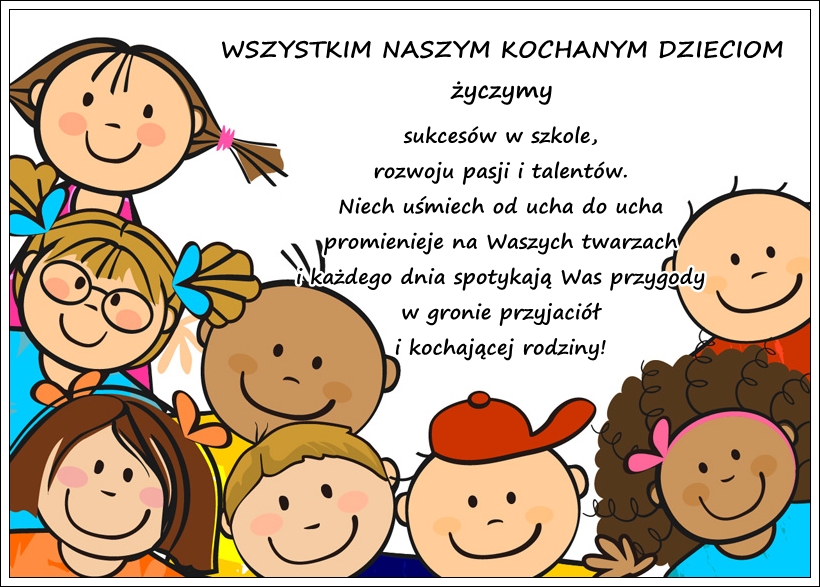 Pozdrawiam serdecznie                                                                                                       c. Beata